MODULO DI ISCRIZIONE NORDIC WALKING Via Francigena e Antica Luni by Vita All’Aria Aperta SABATO 1 FEBBRAIO 2020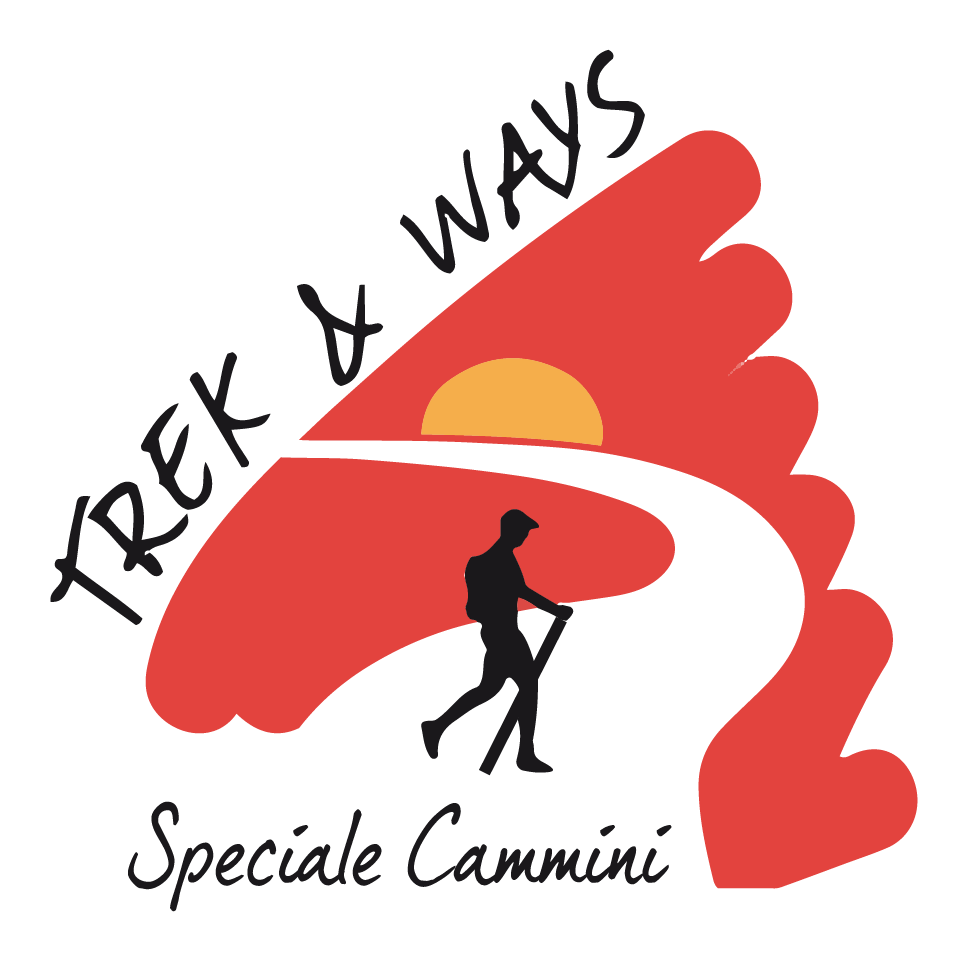 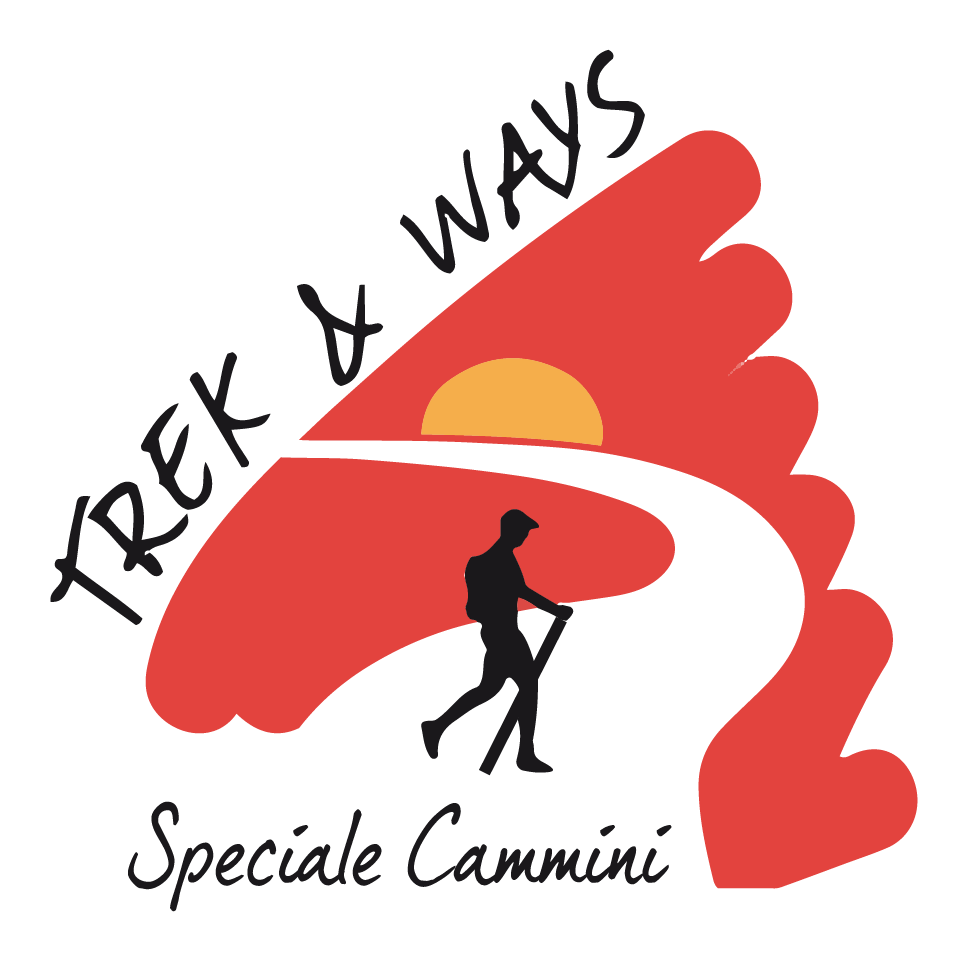 Quota di iscrizione pari a 10,00Da rimandare compilato e firmato a marketing@carrarafiere.itNOME__________________________________ COGNOME___________________________________ DATA DI NASCITA ___________________________  RESIDENTE IN_____________________________PROVINCIA ______  INDIRIZZO E-MAIL:___________________________________________________N. TELEFONOPartenza della camminata ORE 9:00 da CarraraFiere ingresso, 5 Via Maestri dei Marmo, Marina di Carrara.Le biglietterie, ingresso n. 5, Via Maestri del Marmo, saranno aperte dalle ore 7:00 per perfezionamento iscrizione con saldo del pagamento.Percorso con durata totale prevista 3 ore circaIscrivendosi a Nordic Walking _ Via Francigena e Antica Luni si accetta il regolamento della camminata: l’iscrizione si ritiene valida con l’invio del presente modulo a seguito di pagamento del biglietto di ingresso a Vita all’Aria Aperta al link https://www.vivaticket.it/ita/event/vita-all-aria-aperta-2020-open-1-giorno/143563  ad un costo di 7 euro (la differenza di euro 3 verrà versata direttamente alla biglietteria di ingresso).La quota di iscrizione comprende: ingresso in fiera, piccolo ristoro e pacco di benvenuto. Data_______________________________________Firma_____________________________